Pán profesor PrešPán   profesor  je  veľmi  múdry. Je  veľmi  citlivý  na  to , čo  sa  deje  vo  svete. Je  veľmi  zaujímavýtým,  že  sa  premiestňuje v priestore a v čase. Pán  profesor  nosí  sivohnedý  klobúk. Nosí  sivé  okuliare  a má  modrý plášť. Dokonca  už  vyrobil  stroj  a nazval  ho : Zemehodiny. Pomocou  stroja  sa  premiestňuje  po  celom  svete.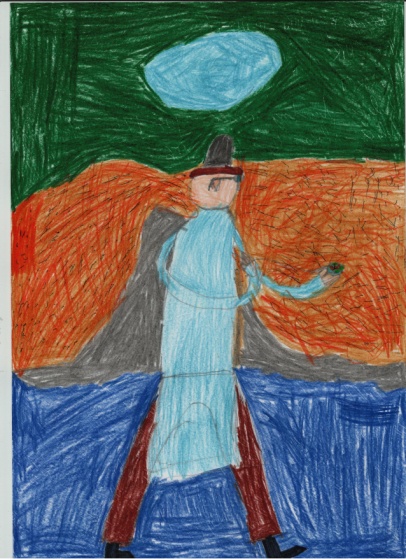 Benjamín Veňarský4. ročník- 9 rokovtel. č.: - triedny učiteľ: 0904 175 359tel.č. : - škola: 033 6488 156